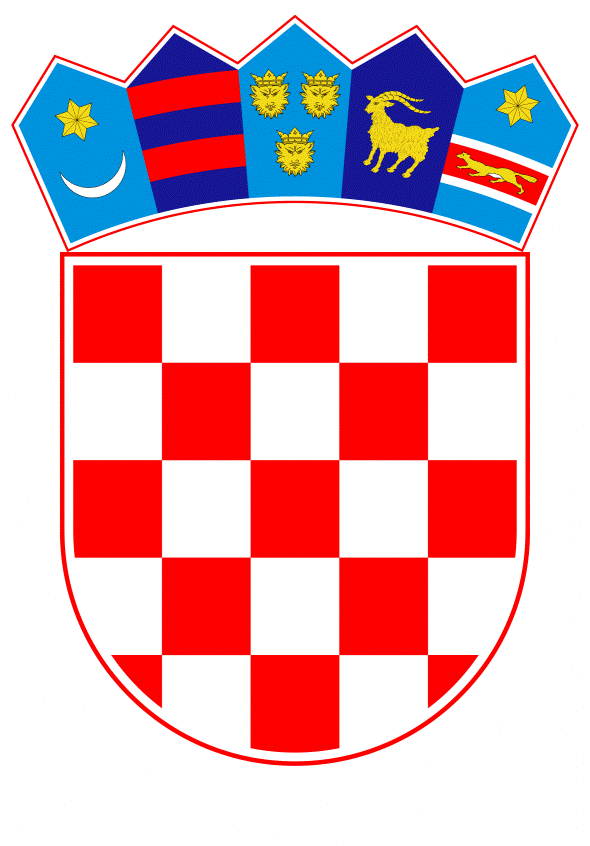 VLADA REPUBLIKE HRVATSKEZagreb, 17. ožujka 2022._____________________________________________________________________________________________________________________________________________________________________________________________________________________________________Banski dvori | Trg Sv. Marka 2  | 10000 Zagreb | tel. 01 4569 222 | vlada.gov.hrNa temelju članka 29. stavka 4. i članka 29.a stavka 2. Zakona o biogorivima za prijevoz („Narodne novine“, broj 65/09, 145/10, 26/11, 144/12, 14/14, 94/18 i 52/21), Vlada Republike Hrvatske je na sjednici održanoj  ______________2022. donijelaU R E D B U o izmjeni Uredbe o posebnoj naknadi za okoliš zbog nestavljanja biogorivana tržište i zbog nesmanjivanja emisije stakleničkih plinovaČlanak 1.U Uredbi o posebnoj naknadi za okoliš zbog nestavljanja biogoriva na tržište i zbog nesmanjivanja emisije stakleničkih plinova („Narodne novine“, broj 116/18) u članku 3. stavci  3. i 5. mijenjaju se i glase:„(3) Posebna naknada za okoliš zbog nestavljanja biogoriva na tržište određuje se u kn/MJ i obračunava se prema sljedećim razredima:0% - 3% energije biogoriva – naknada za svaki nestavljeni MJ energije biogoriva koju je obveznik propustio staviti na tržište u ovom razredu iznosi 0,01 kn/MJ, 3,01% - 5% energije biogoriva - naknada za svaki nestavljeni MJ energije biogoriva koju je obveznik propustio staviti na tržište u ovom razredu iznosi 0,01 kn/MJ, -    više od 5%  energije biogoriva - naknada za svaki nestavljeni MJ energije biogoriva koju je obveznik propustio staviti na tržište u ovom razredu iznosi 0,01 kn/MJ.(5) Posebna naknada zbog nesmanjivanja emisija stakleničkih plinova određuje se u  te se obračunava prema sljedećim razredima:  - 0% - 2% smanjenja emisija stakleničkih plinova - naknada za propušteno smanjenje emisija u ovom razredu iznosi 0,01  - 2,01% - 6% smanjenja emisija stakleničkih plinova -  naknada za propušteno smanjenje emisija u ovom razredu iznosi 0,01 Članak 2.Obveznici stavljanja biogoriva na tržište dužni su u roku od 60 dana od dana stupanja na snagu ove Uredbe dostaviti Ministarstvu izviješće o količinama biogoriva stavljenim na tržište Republike Hrvatske za razdoblje od 1. siječnja 2022. do 31. ožujka 2022.Članak 3.Članak 1. ove Uredbe ostaje na snazi do 31. prosinca 2022.Članak 4.Ova Uredba objavit će se u „Narodnim novinama", a stupa na snagu 1. travnja 2022.Klasa: Urbroj: Zagreb,           PREDSJEDNIKmr.sc. Andrej Plenković OBRAZLOŽENJEUslijed nekontroliranog porasta cijena nafte i naftnih derivata na svjetskom tržištu prije svega uzrokovanih poremećajima opskrbe uslijed Ukrajinske krize, potrebno je na svaki način stabilizirati cijene nafte i naftnih derivata u maloprodaji. Također eskalacija ratnih sukoba dovodi do prekida opskrbnih lanaca što se reflektira i na nabavku biogoriva, koja je također bila otežana i uslijed krize uzrokovana epidemijom COVID 19.Naftni derivati zbog smanjivanja utjecaja na okoliš trebaju sadržavati biokomponentu, međutim  smatramo da mjera smanjenja naknade za nestavljanje biogoriva na tržište može kratkoročno doprinijeti stabilizaciji opskrbe u smislu poslovanja distributera naftnih goriva. Naime Uredbom o utvrđivanju najviših maloprodajnih cijena naftnih derivata („Narodne novine“, br. 28/22), od 7. ožujka 2022., na 90 dana je ograničena marža energetskim subjektima kako bi se obuzdale cijene rasta derivata u maloprodaji. Posljedično, iznosi marže nisu prilagođeni volatilnosti i manjku mogućnosti nabavke biogoriva na tržištu. Sukladno tome, potrebno je donijeti ovu Uredbu kojom se privremeno umanjuje naknada za nestavljanje biogoriva na tržište.Također obveznici stavljanja moraju dostaviti izviješća o stavljenim količinama biogoriva u prva tri mjeseca 2022. kako bi se jasno utvrdile količine su stavljene na tržište do stupanja na snagu ove Uredbe.Odredbama ove Uredbe nastoji se osigurati neometana isporuka nafte i naftnih derivata u uvjetima u kojima je sigurnost opskrbe energijom prioritet. Predlagatelj:Ministarstvo gospodarstva i održivog razvojaPredmet:Prijedlog uredbe o izmjeni Uredbe o posebnoj naknadi za okoliš zbog nestavljanja biogoriva na tržište i zbog nesmanjivanja emisije stakleničkih plinova 